真核细胞模式这种模式的符号为⊙。第一步――设定参数――根据需要，按MODE键转入真核细胞状态。――按SET键选择预设参数（选择的参数会有下划线出现）。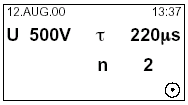 ――用上下箭头键按要求改动参数的大小。――根据需要按SET键和箭头修改其他参数。――停止参数设定，当时设定的参数有效，不必储存。相关参数以大斜体形式出现。U：电压，单位：V。可以1 V 增幅在20-100V 范围内增减；或者以10v的增幅在20—100 V范围内增减，以100 V增幅在1,000 —1,200 V范围内增减。τ：时间，单位：us（微秒）。可以5 us增幅在15 —500 us范围内增减。n：实验中脉冲次数。可以从1设至99次。每两次脉冲中间隔时间为1分钟。注意：已设定的参数即可应用。根据设定的参数，仪器内部自行计算脉冲曲线，因此可以按照输入的参数自行维持放电曲线（指数衰减曲线）。融合模式应用的是方波脉冲。第二步――开始电转化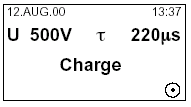 ――按START键开始电转化。――“Charge”（充电）出现在屏幕第三行。――充电过程结束后，开始放电过程，屏幕第三行会有一个闪动加以提示。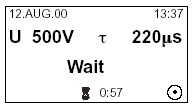 ――若设定了多于一个的脉冲，“Wait”和剩余时间将出现在屏幕上。实验结束后，仪器会发出两声提示，屏幕回复到预先设定和已使用的界面。从实验结束开始的延长时间会以分秒的形式出现在最底行，超过99分钟或按动任何按钮，这个信息会从屏幕上消失。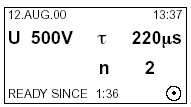 细菌和酵母模式这种模式的符号为○。第一步――设定/修改参数――根据需要，按MODE键转入细菌和酵母操作状态。――按SET键选择预设电压（U）参数（选择的参数会有下划线出现）。――用上下箭头键按要求改动参数的大小。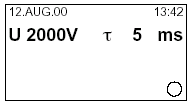 ――停止参数设定，当时设定的参数有效，不必储存。相关参数以大斜体形式出现。U：电压，单位：V。可以10V增幅在200-1000V范围内增减；或者以100v的增幅在1000—2500 V范围内增减。τ：延续时间，单位：ms（毫秒）。设成5.0 ms。第二步――开始电转化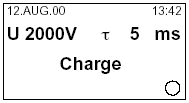 ――按START键开始电转化。――“Charge”(充电）出现在屏幕第三行。――充电过程结束后，开始放电过程，屏幕第三行会有一个闪动加以提示，并发出两声响声。实验结束后，仪器会发出两声提示，设定的参数出现在屏幕上，实际应用的参数Ua和τa出现在屏幕第三行。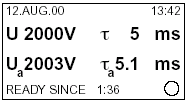 Ua：实际测量的使用电压，单位：伏特（V）τa：实际使用脉冲时间，单位：ms（毫秒），时间≤0.8ms记为0.8 ms。从实验结束开始的延长时间会以分秒的形式出现在最底行，超过99分钟或按动任何按钮，这个信息会从屏幕上消失。